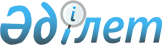 Об организации и финансировании общественных работ в Качирском районе на 2014 год
					
			Утративший силу
			
			
		
					Постановление акимата Качирского района Павлодарской области от 19 февраля 2014 года N 62/2. Зарегистрировано Департаментом юстиции Павлодарской области 27 февраля 2014 года N 3717 Утратило силу в связи с истечением срока действия (письмо руководителя аппарата акима Качирского района Павлодарской области от 13 января 2015 года N 30/1-17/29)     Сноска. Утратило силу в связи с истечением срока действия (письмо руководителя аппарата акима Качирского района Павлодарской области от 13.01.2015 N 30/1-17/29).
      Примечание РЦПИ.
      В тексте документа сохранена пунктуация и орфография оригинала.
      В соответствии с подпунктом 5) статьи 7, статьей 20 Закона Республики Казахстан от 23 января 2001 года "О занятости населения", Правилами организации и финансирования общественных работ, утвержденных постановлением Правительства Республики Казахстан от 19 июня 2001 года N 836 "О мерах по реализации Закона Республики Казахстан от 23 января 2001 года "О занятости населения", в целях организации общественных работ для безработных граждан акимат Качирского района ПОСТАНОВЛЯЕТ:
      1.  Организовать общественные работы в Качирском районе на 2014 год.
      2.  Утвердить перечень организаций, виды, объемы и конкретные условия общественных работ, размеры оплаты труда участников и источники их финансирования на 2014 год согласно приложению 1.
      3.  Определить спрос и предложение на общественные работы на 2014 год согласно приложению 2.
      4.  Контроль за исполнением данного постановления возложить на заместителя акима Качирского района курирующего социальные вопросы.
      5.  Настоящее постановление вводится в действие по истечении десяти календарных дней после дня его первого официального опубликования.

 Перечень организаций, виды, объемы и конкретные условия
общественных работ, размеры оплаты труда участников
и источники их финансирования на 2014 год Спрос и предложение на общественные работы на 2014 год
					© 2012. РГП на ПХВ «Институт законодательства и правовой информации Республики Казахстан» Министерства юстиции Республики Казахстан
				      Аким районаН. КүлжанПриложение 1
к постановлению акимата
Качирского района
от 19 февраля 2014 года N 62/2N п/пНаименование организацийВиды общественных работОбъемы и конкретные условия общественных работРазмер оплаты труда участников и источники их финансирования1.Государственное учреждение "Аппарат акима Теренкольского сельского округа"Экологическое оздоровление региона (озеленение, очистка, благоустройство)посадка деревьев/кустарников – 3100 штук; устройство цветников – 300 квадратных метров; благоустройство памятников и обелисков – 1 штука/4000 квадратных метров; обработка деревьев – 750 штук; ликвидация неорганизованных свалок – 3 штуки/850 кубических метров; буртовка свалок – 50000 кубических метров; вывоз мусора – 4000 тонн; ремонт уличного ограждения – 700 погонных метров; приведение в порядок внутридомовых территорий и окраин населенных пунктов – 55000 квадратных метровв размере минимальной заработной платы, районный бюджет2.Государственное учреждение "Аппарат акима Октябрьского сельского округа"Экологическое оздоровление региона (озеленение, очистка, благоустройство)посадка деревьев/кустарников – 1500 штук; устройство цветников – 5 квадратных метров; благоустройство памятников и обелисков – 1 штука/50 квадратных метров; обработка деревьев – 1000 штук; ликвидация неорганизованных свалок – 2 штуки/20 кубических метров; буртовка свалок – 5000 кубических метров; вывоз мусора – 200 тонн; приведение в порядок внутридомовых территорий и окраин населенных пунктов – 12600 квадратных метровв размере минимальной заработной платы, районный бюджет3.Государственное учреждение "Аппарат акима Бобровского сельского округа"Экологическое оздоровление региона (озеленение, очистка, благоустройство)посадка деревьев/кустарников – 1600 штук; благоустройство памятников и обелисков – 2 штуки/50 квадратных метров; обработка деревьев – 700 штук; снос и вывоз остатков ветхих строений – 1 штука/25 тонн; буртовка свалок – 3600 кубических метров; вывоз мусора – 60 тонн; приведение в порядок внутридомовых территорий и окраин населенных пунктов – 3000 квадратных метровв размере минимальной заработной платы, районный бюджет4.Государственное учреждение "Аппарат акима Берегового сельского округа"Экологическое оздоровление региона (озеленение, очистка, благоустройство)посадка деревьев/кустарников – 1600 штук; устройство цветников – 100 квадратных метров; благоустройство памятников и обелисков – 3 штуки/1234 квадратных метров; обработка деревьев – 1536 штук; буртовка свалок – 2000 кубических метров; вывоз мусора – 35 тонн; ремонт уличного ограждения – 200 погонных метров; приведение в порядок внутридомовых территорий и окраин населенных пунктов – 4000 квадратных метровв размере минимальной заработной платы, районный бюджет5.Государственное учреждение "Аппарат акима Жана-Курлусского сельского округа"Экологическое оздоровление региона (озеленение, очистка, благоустройство)посадка деревьев/кустарников – 2000 штук; устройство цветников – 2500 квадратных метров; благоустройство памятников и обелисков – 5 штук/180 квадратных метров; обработка деревьев – 800 штук; снос и вывоз остатков ветхих строений – 6 штук/400 тонн; ликвидация неорганизованных свалок – 3 штуки/380 кубических метров; буртовка свалок – 6000 кубических метров; вывоз мусора – 780 тонн; ремонт уличного ограждения – 320 погонных метров; приведение в порядок внутридомовых территорий и окраин населенных пунктов – 10000 квадратных метровв размере минимальной заработной платы, районный бюджет6.Государственное учреждение "Аппарат акима Воскресенского сельского округа"Экологическое оздоровление региона (озеленение, очистка, благоустройство)посадка деревьев/кустарников – 1500 штук; благоустройство памятников и обелисков – 3 штуки/20000 квадратных метров; обработка деревьев – 120 штук; ликвидация неорганизованных свалок – 4 штуки/160 кубических метров; буртовка свалок – 4600 кубических метров; вывоз мусора – 600 тонн; приведение в порядок внутридомовых территорий и окраин населенных пунктов – 60500 квадратных метровв размере минимальной заработной платы, районный бюджет7.Государственное учреждение "Аппарат акима Верненского сельского округа"Экологическое оздоровление региона (озеленение, очистка, благоустройство)посадка деревьев/кустарников – 1500 штук; устройство цветников – 75 квадратных метров; благоустройство памятников и обелисков – 2 штуки/200 квадратных метров; обработка деревьев – 200 штук; снос и вывоз остатков ветхих строений – 1 штука/16 тонн; ликвидация неорганизованных свалок – 1 штука/150 кубических метров; буртовка свалок – 2600 кубических метров; вывоз мусора – 25 тонн; ремонт уличного ограждения – 600 погонных метров; приведение в порядок внутридомовых территорий и окраин населенных пунктов – 8000 квадратных метровв размере минимальной заработной платы, районный бюджет8.Государственное учреждение "Аппарат акима Ивановского сельского округа"Экологическое оздоровление региона (озеленение, очистка, благоустройство)посадка деревьев/кустарников – 1000 штук; устройство цветников – 150 квадратных метров; благоустройство памятников и обелисков – 1 штука/400 квадратных метров; обработка деревьев – 250 штук; снос и вывоз остатков ветхих строений – 1 штука/15 тонн; ликвидация неорганизованных свалок – 2 штуки/20 кубических метров; буртовка свалок – 1500 кубических метров; вывоз мусора – 300 тонн; ремонт уличного ограждения – 200 погонных метров; приведение в порядок внутридомовых территорий и окраин населенных пунктов – 1800 квадратных метровв размере минимальной заработной платы, районный бюджет9.Государственное учреждение "Аппарат акима Федоровского сельского округа"Экологическое оздоровление региона (озеленение, очистка, благоустройство)посадка деревьев/кустарников – 1000 штук; устройство цветников – 500 квадратных метров; благоустройство памятников и обелисков – 2 штуки/1200 квадратных метров; обработка деревьев – 1000 штук; ликвидация неорганизованных свалок – 3 штуки/40 кубических метров; буртовка свалок – 3200 кубических метров; вывоз мусора – 160 тонн; приведение в порядок внутридомовых территорий и окраин населенных пунктов – 3000 квадратных метровв размере минимальной заработной платы, районный бюджет10.Государственное учреждение "Аппарат акима Калиновского сельского округа"Экологическое оздоровление региона (озеленение, очистка, благоустройство)посадка деревьев/кустарников – 1000 штук; устройство цветников – 50 квадратных метров; благоустройство памятников и обелисков – 1 штука/800 квадратных метров; обработка деревьев – 150 штук; снос и вывоз остатков ветхих строений – 5 штук/120 тонн; ликвидация неорганизованных свалок – 3 штуки/150 кубических метров; буртовка свалок – 2000 кубических метров; вывоз мусора – 200 тонн; ремонт уличного ограждения – 10 погонных метров; приведение в порядок внутридомовых территорий и окраин населенных пунктов – 2000 квадратных метровв размере минимальной заработной платы, районный бюджет11.Государственное учреждение "Аппарат акима Байконысского сельского округа"Экологическое оздоровление региона (озеленение, очистка, благоустройство)посадка деревьев/кустарников – 1500 штук; устройство цветников – 85 квадратных метров; благоустройство памятников и обелисков – 1 штука/792 квадратных метров; обработка деревьев – 365 штук; снос и вывоз остатков ветхих строений – 2 штуки/280 тонн; ликвидация неорганизованных свалок – 3 штуки/35 кубических метров; буртовка свалок – 4000 кубических метров; вывоз мусора, тонн – 250 тонн; приведение в порядок внутридомовых территорий и окраин населенных пунктов – 2250 квадратных метровв размере минимальной заработной платы, районный бюджет12.Государственное учреждение "Аппарат акима Ивановского сельского округа"Экологическое оздоровление региона (озеленение, очистка, благоустройство)посадка деревьев/кустарников – 1500 штук; устройство цветников – 120 квадратных метров; благоустройство памятников и обелисков – 2 штуки/250 квадратных метров; обработка деревьев – 1900 штук; буртовка свалок – 9200 кубических метров; вывоз мусора – 250 тонн; приведение в порядок внутридомовых территорий и окраин населенных пунктов – 1600 квадратных метровв размере минимальной заработной платы, районный бюджетПриложение 2
к постановлению акимата
Качирского района
от 19 февраля 2014 года N 62/2N п/пНаименование организацийСпрос (количество человек)Предложение (количество человек)1.Государственное учреждение "Аппарат акима Теренкольского сельского округа"90902.Государственное учреждение "Аппарат акима Октябрьского сельского округа"12123.Государственное учреждение "Аппарат акима Бобровского сельского округа"16164.Государственное учреждение "Аппарат акима Берегового сельского округа"15155.Государственное учреждение "Аппарат акима Жана-Курлусского сельского округа"12126.Государственное учреждение "Аппарат акима Воскресенского сельского округа"20207.Государственное учреждение "Аппарат акима Верненского сельского округа"20208.Государственное учреждение "Аппарат акима Ивановского сельского округа"15159.Государственное учреждение "Аппарат акима Федоровского сельского округа"151510.Государственное учреждение "Аппарат акима Калиновского сельского округа"151511.Государственное учреждение "Аппарат акима Байконысского сельского округа"151512.Государственное учреждение "Аппарат акима Песчанского сельского округа"3535Всего по району280280